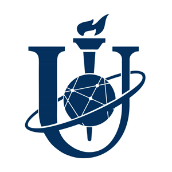 Міністерство освіти і науки УкраїниСУМСЬКИЙ ДЕРЖАВНИЙ УНІВЕРСИТЕТШановні колеги!Центр розвитку кадрового потенціалу Сумського державного університету запрошує педагогічних, науково-педагогічних та інших працівників закладів освіти взяти участь у короткостроковій програмі підвищення кваліфікації «Використання безкоштовних онлайн-ресурсів для організації навчального процесу в дистанційній формі».Орієнтовний період проведення: 12.11-18.11.2020 р.Робоча мова: українська.Форма участі: дистанційна.Загальний обсяг: 30 годин (8 аудиторних годин).Вартість: 350 грн.Тематичний план:1. Огляд Google-сервісів для організації навчального процесу (Google Docs, Google Slides, Google Sheets, Google Calendar, Google Tasks, Google Keep, Google Contacts, Google Forms, Google Drive).2. Алгоритм роботи з сервісом Google Classroom для створення, поширення та класифікації навчального контенту.3. Засоби організації навчальних занять у відеорежимі (Zoom, Skype, Skype for Business, Microsoft Teams, Google Meet, CISCO Webex, Adobe Connect).Умови участі: для участі у програмі підвищення кваліфікації необхідно зареєструватися  до 08 листопада найбільш зручним для вас способом: 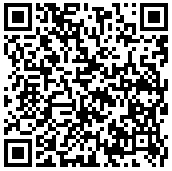 за QR-кодом: заповнивши електронну заявку за посиланням:https://docs.google.com/forms/d/e/1FAIpQLSd7oI9ZMXgRhpjx3EF5VgHXcH9JlngKCxxrBOrRild3rb8fbg/viewformнадіславши заявку (додаток) електронною поштою на адресу info@crkp.sumdu.edu.ua.Контактні особи: - Гордієнко Віта Павлівна, заступник начальника центру розвитку кадрового потенціалу навчального закладу, e-mail: v.hordiienko@crkp.sumdu.edu.ua;- Дудченко Віталіна Вікторівна, фахівець центру розвитку кадрового потенціалу навчального закладу,   e-mail: v.dudchenko@crkp.sumdu.edu.ua, тел. (066) 53-40-646.- Горета Любов В’ячеславівна, методист центру розвитку кадрового потенціалу навчального закладу, e-mail: l.goreta@crkp.sumdu.edu.ua, тел. (050) 617-09-42.Додаток ЗАЯВКА НА УЧАСТЬ у короткостроковій програмі підвищення кваліфікації «Використання безкоштовних онлайн-ресурсів для організації навчального процесув дистанційній формі»Прізвище, ім’я, по-батькові: ___________________________________________________Місце роботи (навчальний заклад):______________________________________________Посада:_____________________________________________________________________Контактний номер телефону: __________________________________________________Адреса електронної пошти:____________________________________________________Форма оплати: фізична/юридична особа (необхідно обрати)________________________